Результаты проведения 15-го заседания подкомиссии по экологии АРАССВАЦельПродвигать меры по охране окружающей среды в этом регионе путем обмена информацией и беспрепятственной реализацией отдельных проектов по охране окружающей среды, которые проводят региональные администрации – члены АРАССВА.Время и место проведения17 ноября 2021 г. (ср.) 9:30 – 12:30 В онлайн-форматеОрганизаторыАдминистрация префектуры ТоямаАссоциация региональных администрация стран Северо-Восточной Азии (АРАССВА)(Администрация префектуры Тояма поручила руководство подкомиссией по экологии АРАССВА Центру экологического сотрудничества в регионе Японского моря)Участники13 регионов из 5-ти странКитай (2): провинции Шэньси и Ляонин;Япония (2): префектуры Ямагата и Тояма;Республика Корея (3): Канвондо, Чхунчхоннамдо, Кёнсаннамдо;Монголия (1): аймак Говь-Сумбэр;Россия (4): Приморский край, Хабаровский край, Томская область, Амурская область;
Наблюдатель:
Япония (1): префектура Сага.Основные результатыВыборы координатора на следующий срокКоординатором выбрана префектура Тояма (срок полномочий 2 года)Отчет о реализации отдельных проектов в 2021 г.Региональные администрации, предложившие проект, отчитались о работе.Предложения отдельных проектов на 2022 год, план работы подкомиссии по экологии.О проектах на 2022 год. С согласия участников решено провести в дополнение к текущим 6-ти проектам один новый.Кроме того, в качестве рекомендаций по отдельным проектам было решено, что в свете глобальных тенденций, связанных с экологическими проблемами, следует предпринимать усилия по реализации ЦУР, мер против изменения климата, мер против пластикового мусора в морях. А также продвигать каждый проект, как конкретное усилие в области охраны окружающей среды региона СВА, в рамках итоговой «Декларации Тояма 2016»*.Обмен информацией о передовых природоохранных мерах, принимаемых в регионах.Представители от Томской области и провинции Кёнсаннамдо выступили с докладами и поделились передовыми экологическими мерами в своих регионах.Фотоотчет с заседания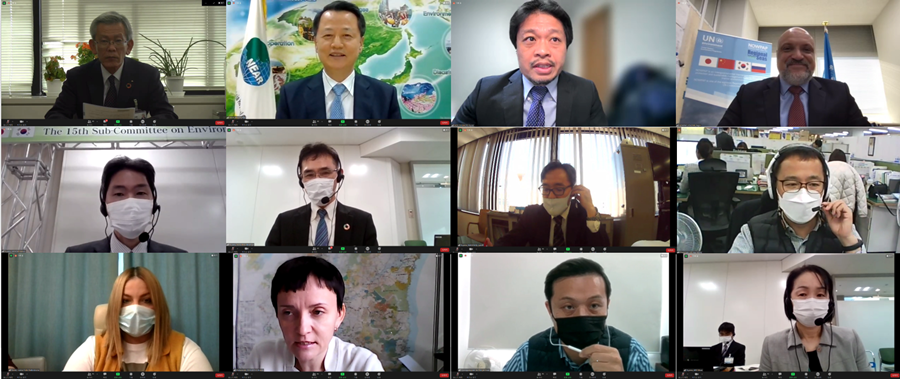 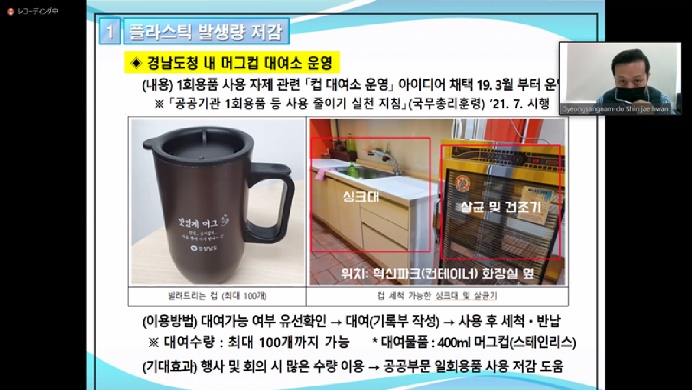 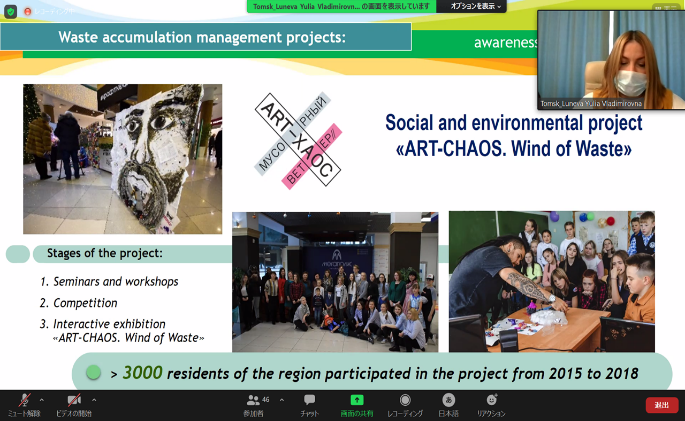 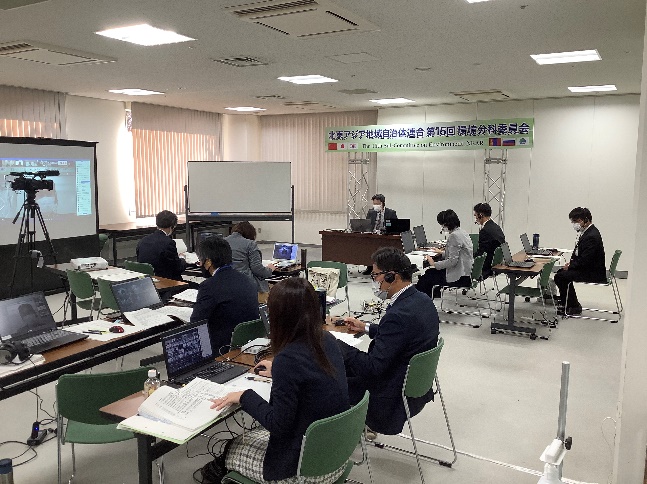 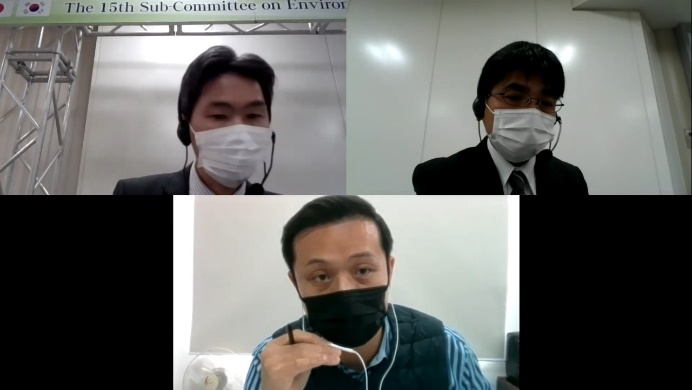 * «Декларация Тояма 2016», подписанная на Встрече специалистов в области охраны окружающей среды.После встречи министров экологии G7 в префектуре Тояма в мае 2016 года, администрация провела Встречу специалистов в области охраны окружающей среды с участием представителей местных органов власти из России, Японии, Китая и Кореи. «Декларация Тояма 2016» была принята в качестве скоординированных усилий по сохранению окружающей среды, чтобы передать последующим поколениям богатую природу региона Северо-Восточной Азии.   Декларация содержит конкретные направления действий: «Активный вклад в решение экологических проблем», «Сотрудничество с населением, содействие экологическому образованию», «Способствование международному диалогу».17 ноября 2021 года онлайн было проведено 15-е заседание подкомиссии по экологии АРАССВА.
На этом заседании координатором подкомиссии на следующий срок была избрана префектура Тояма, вместе с тем были заслушаны отчеты и предложения проектов в соответствии с содержанием «Декларации Тояма 2016». Что касается отдельных проектов на 2022 год, то с согласия участников решено провести в дополнение к текущим 6-ти проектам один новый.№Название проектаРегиональная администрация, представившая проект1Экологический симпозиум для школьников региона СВАПрефектура Тояма2Программа экологического образования и просвещения по вопросам контроля за источниками возникновения отходов искусственного происхожденияПрефектура Тояма3Выставка экоплакатов региона СВАПровинция Чхунчхоннамдо4Изучение морского биоразнообразияПрефектура Тояма5Программа экологического образования молодежи с точки зрения концепции «Голубого карбона» с использованием моллюсков.Провинция Чхунчхоннамдо6Экологический фотоконкурс "Экоселфи - селфи с пользой"Томская область№Название проектаРегиональная администрация, представившая проект1(Текущий) Экологический симпозиум для школьников региона СВАПровинция ЧхунчхоннамдоПрефектура Тояма2(Текущий) Программа экологического образования и просвещения по вопросам контроля за источниками возникновения отходов искусственного происхожденияПрефектура Тояма3(Текущий) Выставка экоплакатов региона СВАХабаровский край4(Текущий) Изучение морских живых организмов на побережьеПрефектура Тояма5(Текущий) Программа экологического образования молодежи с точки зрения концепции «Голубого карбона» с использованием моллюсков.Провинция Чхунчхоннамдо6(Текущий) Экологический фотоконкурс "Экоселфи - селфи с пользой"Томская область7(Новый) Сезонные биологические исследования в регионе СВАПрефектура ТоямаНазвание докладаРегиональная администрация«Совместная работа с жителями провинции Кёнсаннамдо по созданию чистого от пластикового мусора региона.» (Инициативный план по сокращению использования одноразовых товаров из пластика.)»Провинция Кёнсаннамдо«Экологическое образование и просвещение: реализация проектов по решению проблемы накопления мусора»Томская область